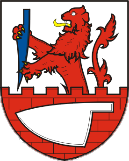 Vážení senioři, pokud máte zájem o pomoc s registrací na očkování proti nemoci Covid-19, kontaktujte komunitní sociální pracovnice naší obce:Tereza Říhová, DiS. 	776 878 685Marcela Porvazníková	776 175 112Zájemci o registraci budou pozváni na určitý čas a místo tak, aby se nepotkali s větším počtem osob. Registrace bude probíhat v prostorách kanceláře komunitních sociálních pracovnic v budově Obecního úřadu Majetín. Imobilním osobám 80+ pomůžeme s registrací v místě jejich bydliště.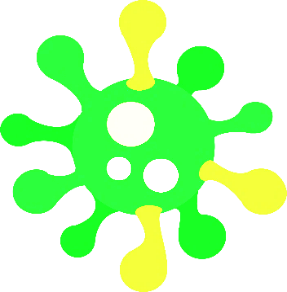 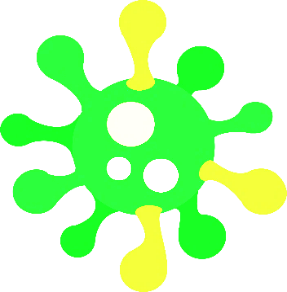 